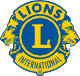 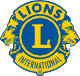 Maailmanlaajuinen jäsenyysaloiteMitkä ovat piirimme vahvuudet, heikkoudet, mahdollisuudet ja uhat?Vahvuudet ja heikkoudetVahvuudet ja heikkoudet ovat sisäisiä—mitä voimme hallita ja voimme muuttaa. Esimerkiksi:Piirimme johtajat osaavat / eivät osaa perustaa uusia klubejaEi ole vaikeaa / on vaikeaa löytää henkilöt johtamisvirkoihin joka vuosiKlubimme pyrkivät / eivät pyri saamaan uudet jäsenet tuntemaan olevansa tervetulleita ja mukana toiminnassaKlubimme käyttävät / eivät käytä sosiaalista mediaa hyvinMahdollisuudet ja uhatMahdollisuudet ja uhat ovat ulkoisia—mitä tapahtuu suuremmassa yhteisössä, mikä vaikuttaa klubeihimme. Esimerkiksi:Yrityksiä ollaan perustamassa alueella tai niitä ollaan sulkemassaVäestörakenteen muutoksia, kuten aikaisemmin eläkkeelle siirtyvät ihmiset tai nuoret perheet muuttavat alueelleMuut humanitaariset järjestöt voivat saada näkyvyyttä tai eivät ole tärkeitä alueellaIhmiset voivat olla enemmän tai vähemmän aktiivisesti mukana yhteisöjensä toiminnassaUsein ulkoiset tekijät, jotka näyttävät olevan uhkia, voidaan muuntaa mahdollisuuksiksi. Esimerkiksi muista humanitaarisista järjestöistä voi tulla arvokkaita yhteistyökumppaneita palvelussa.Tuo SWOT-analyysiin liittyvät ajatuksesi mukaan kokoukseemme. Keskustelemme yhdessä missä olemme nyt ja päätämme kuinka pitkälle voimme päästä!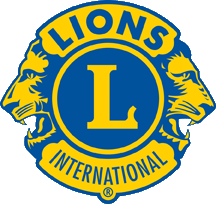 Lions Clubs International 300 W. 22nd StreetOak Brook, IL 60523-8842 USAwww.lionsclubs.orgPuhelin: (630) 468-6890	11/2020 FIVAHVUUDETHEIKKOUDETMAHDOLLISUUDETUHAT1.1.1.1.2.2.2.2.3.3.3.3.